ЧЕРКАСЬКА ОБЛАСНА РАДАГОЛОВАР О З П О Р Я Д Ж Е Н Н Я26.10.2021                                                                                       № 447-рПро помічників-консультантівдепутатів обласної радиВідповідно до статті 55 Закону України «Про місцеве самоврядування 
в Україні», пункту 4.1 Положення про помічника-консультанта депутата Черкаської обласної ради, затвердженого рішенням обласної ради від 19.02.2016  № 3-6/VII, зі змінами:ПРИЗНАЧИТИ ЛАСТІВКУ Раїсу Григорівну помічником-консультантом депутата обласної ради VІІІ скликання ГАЙОВИЧА Вадима Юрійовича на громадських засадах. Підстава: подання ГАЙОВИЧА В.Ю. від 20.10.2021 № 2021.10.20-5,  заява ЛАСТІВКИ Р.Г. від 20.10.2021.ПРИЗНАЧИТИ МИХАЙЛЕНКА Миколу Олександровича помічником-консультантом депутата обласної ради VІІІ скликання КОВАЛЕНКА Олександра Анатолійовича на громадських засадах. Підстава: подання КОВАЛЕНКА О.А. від 21.10.2021 № 1/10-21,  заява МИХАЙЛЕНКА М.О. від 20.10.2021.Голова                                                                                        А. ПІДГОРНИЙ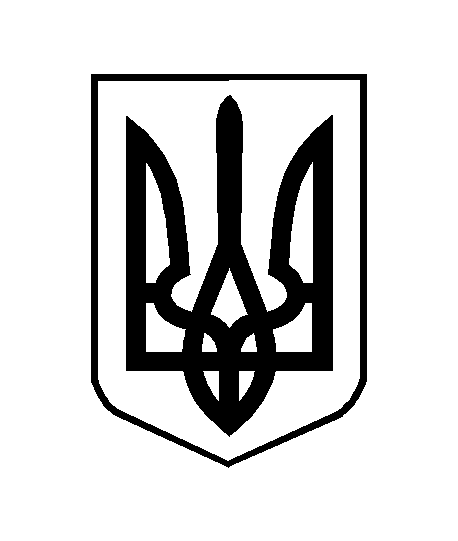 